ДЕПАРТАМЕНТ КУЛЬТУРЫ ГОРОДА МОСКВЫ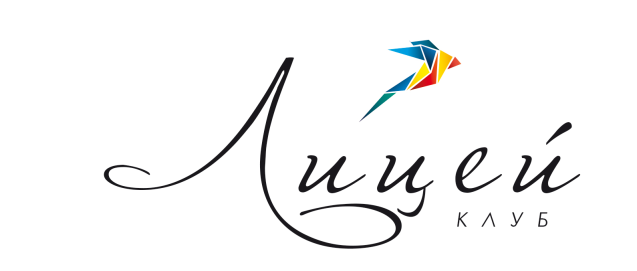 Государственное бюджетное учреждение культуры города Москвы "Клуб "Лицей"(ГБУК г. Москвы "Клуб "Лицей")Николая Химушина ул., д. 17, корп. 3, г. Москва, 107143Телефоны: (499)167-18-01; (499)167-16-40 e-mail: gukclublitsey@yandex.ruПОЛОЖЕНИЕ О ПРОВЕДЕНИИ КОНКУРСА «БРАТЬЯ НАШИ МЕНЬШИЕ»Общие положения.	Организаторами конкурса является ГБУК г. Москвы «Клуб «Лицей»;Непосредственное руководство проведением конкурса осуществляет Оргкомитет, сформированный организаторами.Организация и проведение Конкурса строится на принципах общедоступности, свободного развития личности и свободы творческого самовыражения участников Конкурса. Информация о конкурсе размещается в на информационных стендах и сайтах организатора (ГБУК г. Москвы «Клуб «лицей», официальный сайт  www.club-licey.ru).Организаторы конкурса оставляют за собой право на публикацию работ, участвующих в конкурсе в сети интернет.Цели и задачи.Целью Конкурса является раскрытие и развитие творческих способностей людей разных поколений. Задачи Конкурса: Привлечение к творчествуПропаганда любви к животным;Консолидация людей разных поколений в единый творческий коллектив.Участники.К участию в конкурсе привлекаются все желающие: дети дошкольного возраста, учащиеся школ и средних специальных учебных заведений, их родители, члены семей, а также все желающие, представившие свои Работы (далее – Участники).Участвовать в Конкурсе могут дети любой из 3 возрастных категорий: дошкольник — дети от 3 до 6 лет; школьник — дети от 7 до 12 лет;подросток — дети от 13 до 18 лет;взрослые от 18 и старше.Участниками Конкурса могут быть как отдельные авторы, так и команды.Порядок проведения:Номинации:Фото или рисунок  «Мой домашний питомец»;Фото «Остановись мгновенье» (интересные фото животных);Рассказ о своем питомце «Коротко о важном»  (описание интересных фактов из жизни животного (животных), стихи и эссе о своих питомцах)Творческая художественная работа, рисунок «Братья наши меньшие»;Видео «Я и мой домашний питомец».Требования к работам: Общие:  содержание работ должно быть корректным, соответствовать теме номинации, не ущемлять права третьих лиц и не нарушать действующее законодательство РФ;каждый Участник может представить на Конкурс не более одной Работы. Все последующие Работы к участию в Конкурсе не допускаются и не рассматриваются;работы должны быть подписаны:Для номинаций Фотографии «Мой домашний питомец», «Остановись мгновенье»;творческая художественная работа «Братья наши меньшие!» с обратной стороны работы: фамилия, имя, возраст конкурсанта, место учебы, Ф.И.О. руководителя, контактный телефон.Для номинаций Видео «Я и мой домашний питомец» текстовый файл «Об Авторе», направляемый вместе с работой: а) индивидуальная работа: фамилия, имя, возраст, место учебы, Ф.И.О. руководителя или представителя, контактный телефон.б) командная работа: название команды; для каждого участника фамилия, имя, возраст, место учебы; Ф.И.О. руководителя или представителя, контактный телефон. - для работ, направляемых на Конкурс организованно от одной организации/учреждения необходимо заполнить бланк списка направляемых работ (см. приложение).Требования в номинациях:Творческая художественная работа, рисунок
на тему «Братья наши меньшие» и«Мой домашний питомец»На конкурс предоставляются работы, выполненные в любой из перечисленных техник: гуашь, акварель, масло, цветной карандаш, фломастеры, тушь, пастель, батик. Работы в технике пастели должны быть закреплены лаком, проложены калькой.Размер работы не более формата А2 (42 см × 59,4 см – ½ ватмана). Видео ролик «Я и мой домашний питомец».На конкурс принимаются видеоролики продолжительностью не более 5 минут. Формат видео – PAL DV, NTSC DV , AVI – или аналоги.Содержание видео: Не должно содержать пошлости и насилия над животными.Должно вызывать добрые чувства и желание заботиться о братьях наших меньших.Оценка работы.Оценка работ происходит в каждой номинации по каждой возрастной группе.Конкурсные работы оценивает конкурсная комиссия, состав которой утверждается оргкомитетом Конкурса. Также в номинациях фото «Остановись, мгновенье»  и фото «Мой домашний питомец» по результатам интернет-голосования присваивается приз зрительских симпатий.Основные критерии оценки:соответствие выбранной теме;художественно-эстетическое решение;оригинальность;соответствие содержания работы теме номинации.Сроки, этапы и место проведенияI этап – прием конкурсных работ с 10.10.2016 по 25.10.2016 года включительно. Работы принимаются на базе ГБУК г. Москвы «Лицей» по адресу: г. Москва, ул. Николая Химушина, д.17, к.3, каб. 202. II этап (с 25.10.2016 по 28.10.2016) – работа жюри, подведение итогов.III этап – по результатам подведения итогов Конкурса формируется выставка работ, которая размещается в помещениях ГБУК г. Москвы «Клуб «Лицей», на официальных страницах Клуба «Лицей» и в социальных сетях: В Контакте и Facebook.Работы принимаются на базе ГБУК г. Москвы «Лицей» по адресу: г. Москва, ул. Николая Химушина, д.17, к.3 на электронных носителях, либо на электронную почту gukclublitsey@yandex.ru , в теме письма указать «Конкурс «Братья наши меньшие».Фото «Остановись мгновенье»  и фото «Мой домашний питомец» по мере поступления будут выставлены в сети Интернет (информация о ресурсах размещения будет сообщена дополнительно на официальном сайте и информационных стендах организатора Конкурса), работа жюри, голосование за приз зрительских симпатий на официальных страницах Клуба «Лицей» и в социальных сетях: В Контакте и Facebook.III этап – Информация о результатах Конкурса. Будет опубликована на сайте организатора, время и место награждения победителей будет уточнено на официальном сайте и информационных стендах организатора и партнеров мероприятия не позднее 31.10.2016.НаграждениеПо результатам оценки работ, проведенным жюри Конкурса, определяются победитель, 2 и 3 место, по результатам интернет-голосования – определяются призеры зрительских симпатий (призер, 2 и 3 места). Результаты работы жюри выставки-конкурса фиксируются Протоколом итогового заседания жюри. Протокол итогового заседания жюри подписываются председателем и членами жюри.Вручение Призов победителям Конкурса осуществляется после подведения итогов Конкурса, на торжественном мероприятии.   Дату, место и время проведения награждения победителей организаторы сообщают дополнительно.Победители награждаются дипломами и призами. Образец списка работ, 
направленных образовательным или культурным учреждениемСписок работ,
 направленных для участия в Конкурсе
«Братья наши меньшие»Наименование учреждения _________________________________________Контактное лицо __________________________________________________(ФИО, должность, телефон)Дата _____________НоминацияФИО участника или 
название командыФото или рисунок  «Мой домашний питомец»Фото «Остановись мгновенье»Рассказ о своем питомце «Коротко о важном»Творческая художественная работа, рисунок «Братья наши меньшие» Видео «Я и мой домашний питомец»